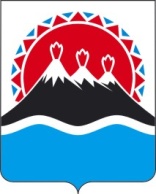 АГЕНТСТВО ПО ОБЕСПЕЧЕНИЮ ДЕЯТЕЛЬНОСТИ МИРОВЫХ СУДЕЙ  КАМЧАТСКОГО КРАЯПРИКАЗ  №г. Петропавловск-Камчатский	                           «     »  ________ 2016 годаОб осуществлении полномочий заказчика Агентством по обеспечению деятельностимировых судей Камчатского краяи подведомственным ему краевым государственным казенным учреждением «Центр обеспечения мировых судей в Камчатском крае»В соответствии с 4 частью 5 статьи 26 Федерального закона от 05.04.2013 № 44-ФЗ «О контрактной системе в сфере закупок товаров, работ, услуг для обеспечения государственных и муниципальных нужд» ПРИКАЗЫВАЮ:Установить, что Агентство по обеспечению деятельности мировых судей Камчатского края и подведомственное ему краевое государственное казенное учреждение «Центр обеспечения мировых судей в Камчатском крае» осуществляют полномочия заказчика самостоятельно.Настоящий приказ вступает в силу через 10 дней после дня его официального опубликования.Руководитель Агентства 		   		                             А. Г. ШлапакИсп. Кузнецова Е.Б.Приложение к приказуАгентства по обеспечениюдеятельности мировых судейКамчатского краяот «__» ______ 2015г. № ___Состав единой комиссии Агентства по обеспечению деятельности мировых судей Камчатского края по осуществлению закупок для нужд Камчатского краяСОГЛАСОВАНО:Начальник отдела государственной службы и кадрового обеспечения                                     Т. В. ЧеремухинаНачальник финансово-экономического отдела                                           Н.В. БаташеваЗвада Роман Владимирович- заместитель руководителя Агентства, начальник отдела материально-технического обеспечения, эксплуатации и ремонта зданий, председатель комиссии;Панасевич Дмитрий Евгеньевич- заместитель начальника отдела материально-технического обеспечения, эксплуатации и ремонта зданий, заместитель председателя комиссии;Лебедева Любовь Алексеевна- главный специалист-эксперт отдела материально-технического обеспечения, эксплуатации и ремонта зданий, секретарь комиссии.       Члены комиссии:Черемухина Татьяна Владимировна- начальник отдела кадрового и организационно-правового обеспечения;Чащина Татьяна Александровна- советник финансово-бухгалтерского отдела;Гвоздюк Сергей Иванович- инженер отдела материально-технического обеспечения, эксплуатации и ремонта зданий;Кузнецова Евгения Борисовна- главный специалист-эксперт отдела материально-технического обеспечения, эксплуатации и ремонта зданий.